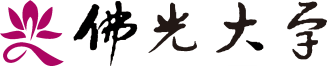 辦理學術活動經費補助申請表申請日期：    年    月    日召集人：                  單位主管：                 學院院長：                 活動名稱活動日期自      年      月      日至      年      月      日，共      天活動性質□國際性學術研討會                     □全國性學術研討會□其他_______________________________________________________活動地點執行單位（行政單位、教學單位及研究中心）召 集 人（限本校主管、教師或研究人員）預計經費來源預計經費來源□申請教育部  NT＄_______________________□申請國科會  NT＄_______________________□校外單位補助（非教育部及國科會補助）單位名稱：_____________________________  NT＄_______________________□本校「系所研發經費」，年度計畫內補助金額：NT＄_______________________申請「全校研發經費」補助金額為NT＄___________________________________合計本學術活動經費總額為NT＄_________________________________________□申請教育部  NT＄_______________________□申請國科會  NT＄_______________________□校外單位補助（非教育部及國科會補助）單位名稱：_____________________________  NT＄_______________________□本校「系所研發經費」，年度計畫內補助金額：NT＄_______________________申請「全校研發經費」補助金額為NT＄___________________________________合計本學術活動經費總額為NT＄_________________________________________★★注意事項★★1.國際性須至少三個國家或地區(含)以上(含臺灣地區)參與。若參與者包括大陸、香港、澳門人士僅能算一國家(地區)數；若參與之外籍人士為本校校內外籍教師或學生者，不可列入前揭國別(地區)數之計算。2.全國性為接受政府、機構(組織)或業界委託承辦、或自行主辦，須至少有三所學校(含)以上參與。3.召集人應依規定向校外單位申請補助。4.活動計畫書內容包含：緣起、目的、預期效益、籌備進度、服務機構與職稱、詳細議程、論文摘要、論文出版計畫及邀請與會人員個人資料等。★★注意事項★★1.國際性須至少三個國家或地區(含)以上(含臺灣地區)參與。若參與者包括大陸、香港、澳門人士僅能算一國家(地區)數；若參與之外籍人士為本校校內外籍教師或學生者，不可列入前揭國別(地區)數之計算。2.全國性為接受政府、機構(組織)或業界委託承辦、或自行主辦，須至少有三所學校(含)以上參與。3.召集人應依規定向校外單位申請補助。4.活動計畫書內容包含：緣起、目的、預期效益、籌備進度、服務機構與職稱、詳細議程、論文摘要、論文出版計畫及邀請與會人員個人資料等。